ИНСТРУКЦИЯ ПО ЭКСПЛУАТАЦИИУСТАНОВКА ИЗДЕЛИЯМонтаж изделия должна проводить организация, имеющая допуск к монтажным работам.	Устанавливать изделие на выровненную по вертикали поверхность.	Обеспечить зазор между створом ворот и полом минимум 10 мм.	Крепление к стене анкерными болтами согласно схеме рис. 2.ПРАВИЛА ТРАНСПОРТИРОВКИИзделие должно транспортироваться грузовым транспортом с соблюдением правил для конкретного вида транспорта.ПРАВИЛА ЭКСПЛУАТАЦИИ1. Используйте изделие  по назначению.2. Проводить визуальный осмотр изделия и проверять крепежные соединения -  ежедневно.3. В разложенном виде закреплять от складывания при помощи фиксаторов через ухо на кронштейне и отверстие на тяге.4. В сложенном виде закреплять от раскладывания при помощи фиксаторов через ухо на кронштейне и отверстие на перекладине.	ГАРАНТИЙНЫЕ ОБЯЗАТЕЛЬСТВАИзготовитель гарантирует соответствие изделия техническим требованиям при соблюдении потребителем условий эксплуатации и хранения и при наличии паспорта на изделие.Гарантийный срок эксплуатации – 12 месяцев со дня получения изделия потребителем. Гарантийный ремонт осуществляется только при наличии паспорта.СВЕДЕНИЯ О РЕКЛАМАЦИЯХВ случае обнаружения дефектов и неисправностей потребитель имеет право предъявить рекламацию в течение 30 дней с момента получения изделия, а Изготовитель обязуется удовлетворить требования по рекламации в течение 30 дней с момента её получения. Гарантийный ремонт осуществляется при наличии паспорта.СВИДЕТЕЛЬСТВО О ПРОДАЖЕДата  ________________________ 	Подпись продавца   __________________Дата  ________________________	 Подпись покупателя   _______________ ООО  «Пумори – Спорт»Ворота для минифутбола складные (створ 80х80мм)Паспорт – описаниеВ3.6.000 ПС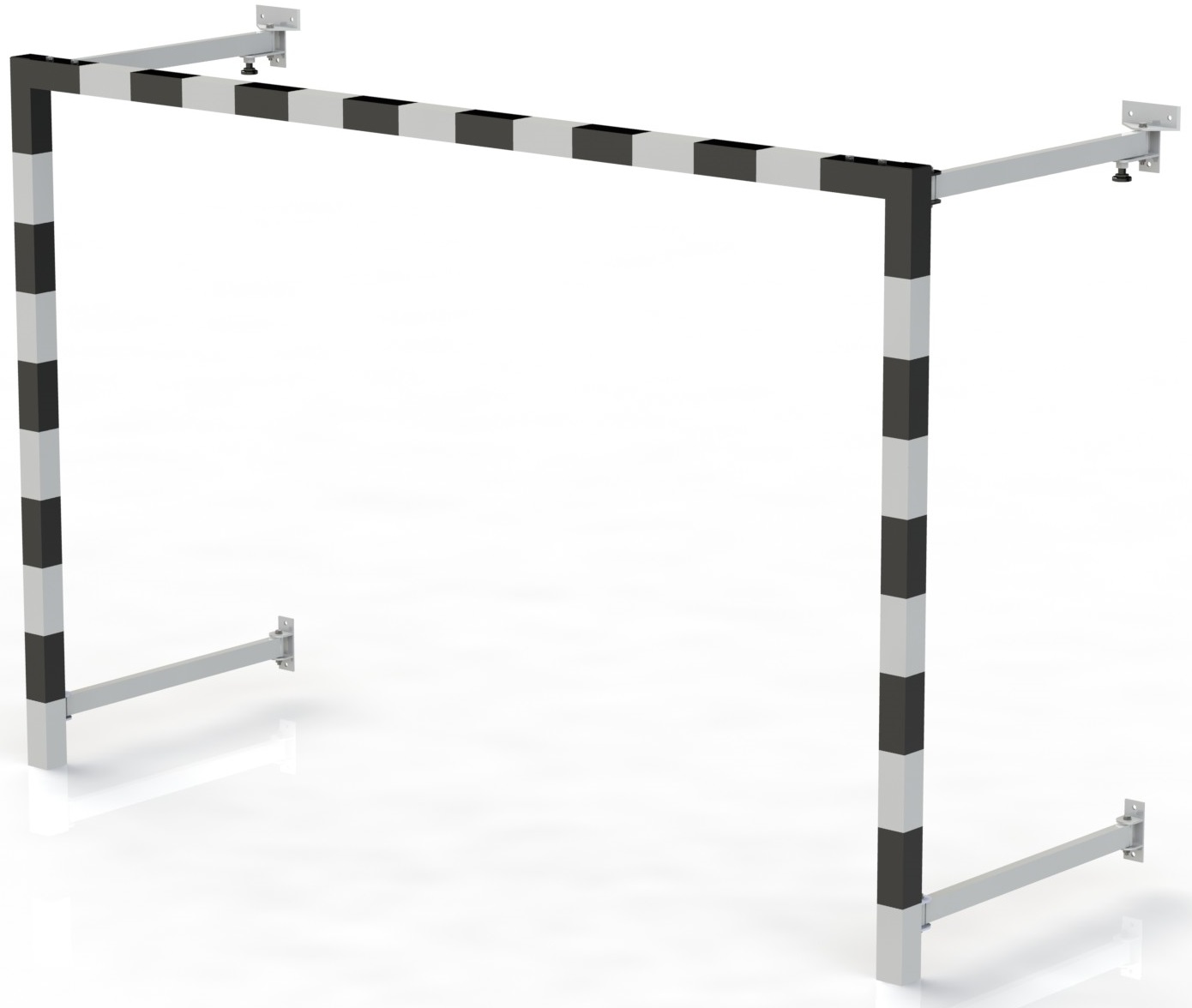 Россия, 620142, г. Екатеринбург, ул. Монтёрская, 3Тел.: (343) 287-93-70; 287-93-80E-mail:psp@pumori.ruwww.pumorisport.ruТЕХНИЧЕСКОЕ ОПИСАНИЕВВЕДЕНИЕТехническое описание предназначено для изучения конструкции и содержит технические данные и сведения об устройстве изделия, необходимые для обеспечения его правильной эксплуатации.НАЗНАЧЕНИЕВорота для минифутбола предназначены для проведения тренировок и соревнований по минифутболу. Устанавливаются в здании и на открытой площадке.ТЕХНИЧЕСКИЕ ДАННЫЕГабаритные  размеры (не более):Длина, мм											3160Ширина, мм											1060Высота, мм											2080Масса, кг												94Внутренние размеры створа:Ширина, мм 											3000Высота, мм 											2000УСТРОЙСТВО ИЗДЕЛИЯИспользуемый сортамент: труба профильная 80х80х4мм,  60х30х3мм, уголок 63х63х6мм, полоса 60х6ммПокрытие: ППП, разметка — НЦ.	ПОРЯДОК СБОРКИ	Собрать створ ворот из штанги (6, 7) и перекладины (8) при помощи болтов (10). Закрепить тяги  (3, 4) согласно схеме сборки на створе ворот. Собрать шарниры при помощи втулок (8), болтов (11), гаек (12), шайб (13). Разметить стену согласно схеме крепления (Рис. 2), установить кронштейны (1, 2) на стене при помощи анкерных болтов (в комплект не входят) обеспечив зазор над уровнем земли.КОМПЛЕКТНОСТЬ1	Кронштейн				22	Кронштейн				23	Тяга					24	Тяга					25	Жимок				26	Штанга				17	Штанга (зерк.)			18	Перекладина				19	Втулка				810	Болт M12x20				811	Болт M12x100			812	Гайка M12				813	Шайба 12				16Изготовитель оставляет за собой право на изменения конструкции, не ухудшающие эксплуатационные характеристики изделия.Рисунок 1 — схема сборки.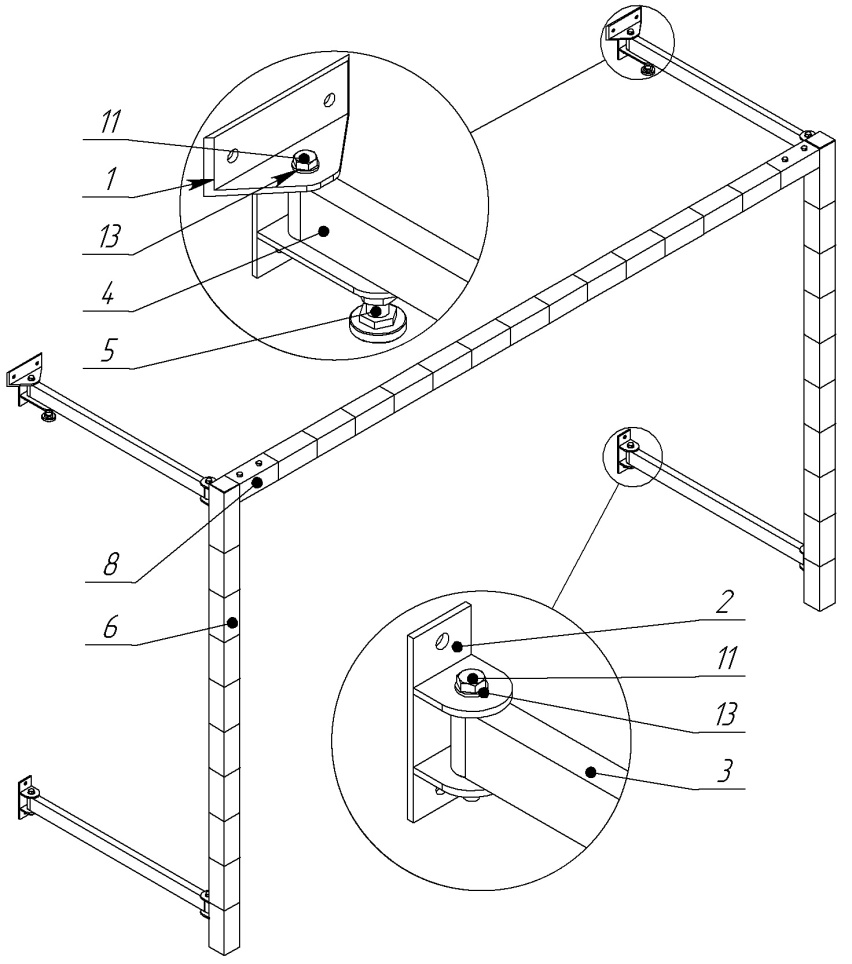 ** -   при необходимости, для обеспечения зазора, увеличить расстояние 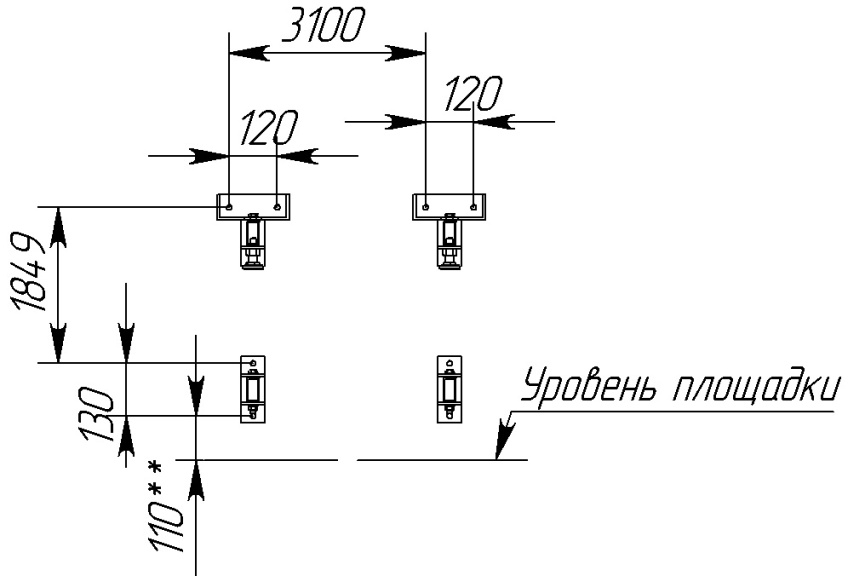 Рисунок 2 — схема крепленияСВИДЕТЕЛЬСТВО О ПРИЕМКЕЗаводской №: В3.6соответствует техническим требованиям конструкторской документации и признано годным для эксплуатации.Приемку произвел ________________________		Дата выпуска  _________ (роспись)Приемку произвел ________________________	 	 Дата выпуска _________                   (роспись кладовщика ПС)